Research Report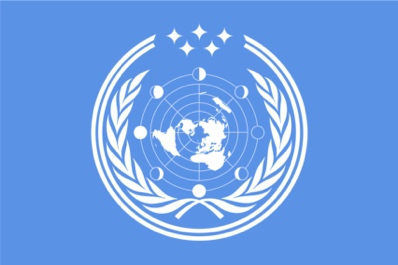 Future council
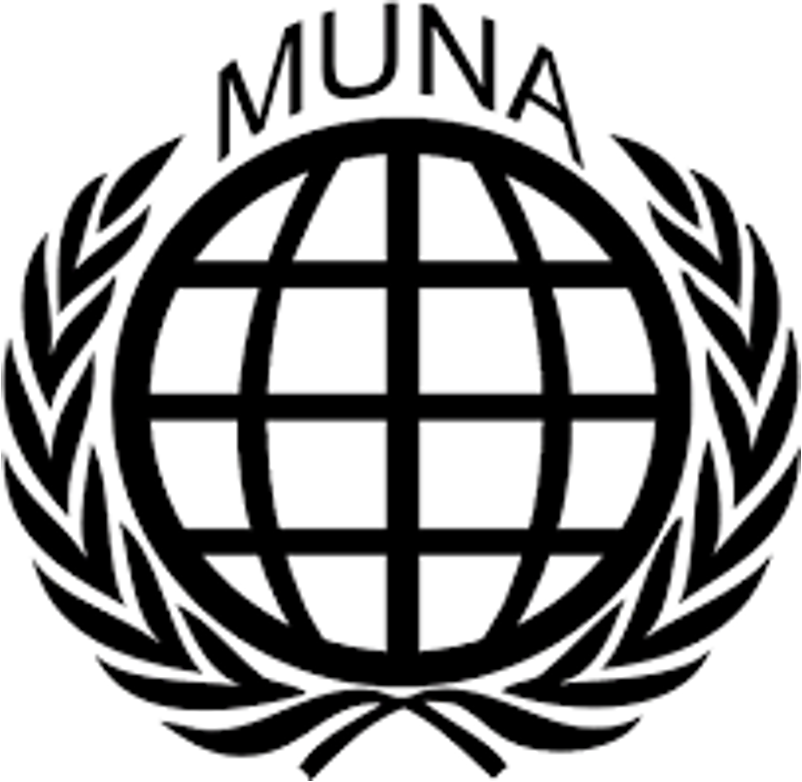 2100: Lunar and outer space rightsStudent Officers:Justin van Rhoon & Igor de GrootIntroductionEstablishing treaties and international laws concerning the permanent settlements on the surface of the moon is a complex and multifaceted issue. One key concern is the rights of nations, 'colonies', and individuals in regard to the resources and equipment on the moon. The current moon treaty, which was signed in 1979 and entered into force in 1984, outlines the principles governing the exploration and use of outer space and celestial bodies. According to the treaty, the moon and other celestial bodies should be used for peaceful purposes only and are the common heritage of mankind. However, the treaty does not address the issue of ownership and sovereignty of the moon and its resources in detail. This has led to debates about who has the right to claim ownership of the moon and how this would be governed. Another issue to consider is the possibility of a self-sufficient lunar colony and the possibility of a sovereign moon-state. Developing a self-sufficient lunar colony would involve creating a sustainable ecosystem that can support human life without the need for constant resupply from Earth. The possibility of a sovereign moon-state, on the other hand, would involve the creation of a separate government with its own laws and regulations. Finally, there are also questions about the rights and obligations of space agencies, states, and private corporations in terms of operating, maintaining, and using the space elevator or skyhook. This futuristic technology has the potential to revolutionize space travel by providing a less energy-intensive method for getting spacecraft out into orbit. However, it is not yet clear who will have the rights to build and operate the skyhook, and what obligations they will have to other nations and space agencies. These are the main issues that will need to be addressed in any treaty concerning the permanent settlements on the surface of the moon. The CommitteeThe future council is a committee within the MUNA organization that is dedicated to addressing and discussing issues that will occur in the future. Each nation is represented by two delegates. The council is set to address three specific issues that will take place at three different points in time: 25 years from now (2050), 50 years from now (2075), and 75 years from now (2100). To assist in your discussions, the council has been provided with three research reports containing comprehensive informational materials and detailed information about technological advancements and other relevant aspects of the future. There are currently 17 recognized nations, federations, or unions that are affiliated with the council. The boundaries of these countries can be viewed on the "New World Order Map". It is essential to keep in mind that this information may change or be modified as the council moves through various time periods in the future.KeywordsLunar rights refer to the rights of nations, colonies, and individuals in regard to the resources and equipment on the surface of the moon. These rights may include the right to explore and use the moon and its resources for peaceful purposes, the right to access and use equipment and facilities on the moon, and the right to participate in scientific research on the moon. The specific rights and obligations associated with lunar rights are often outlined in international agreements and treaties.Outer space rights refer to the rights of nations, space agencies, states, and private corporations in regard to operating, maintaining, and using space-based infrastructure, such as satellites, space stations, and other spacecraft. The specific rights and obligations associated with outer space rights are often outlined in international agreements and treaties.Permanent settlements refer to permanent bases or colonies that are established on the surface of the moon or other celestial bodies. These settlements may be used for a variety of purposes, including scientific research, resource extraction, and space tourism. Sovereignty is the authority of a state or government to govern itself independently. It refers to the right of a state to make and enforce its own laws, regulate its own affairs, and control its own territory without interference from other states or external bodies.A skyhook is a hypothetical space elevator that is anchored to a celestial body, such as a planet or moon. The skyhook is a concept in space travel that has been proposed as a way to lift spacecraft from the surface of a celestial body into orbit using less energy than traditional rocket propulsion.Self-sufficiency refers to the ability to provide for all of one's own needs without external assistance. This may refer to the ability of a lunar colony or settlement to produce or obtain all of the resources it needs to sustain itself, including food, water, oxygen, and other necessities.A lunar colony is a settlement on the surface of the moon. It is a place where people can live, work, and perform a variety of activities, such as scientific research, resource extraction, and space tourism. It may be a permanent or temporary settlement, and may be self-sufficient or reliant on external resources.OverviewThe creation of permanent settlements on the surface of the moon involves a number of complex issues, including the rights and responsibilities of various parties in relation to the resources and equipment on the moon, the potential for a self-sufficient lunar colony, and the rights and obligations of different entities in relation to the use of space elevator technology. The moon treaty of 1979 establishes principles for the peaceful use of outer space, but does not address issues of ownership and sovereignty in detail. As such, there are ongoing debates about who has the right to claim ownership of the moon and how this would be governed. These issues must be addressed in any treaty relating to permanent settlements on the moon.Technical advancementsHere are four technical inventions that are related to lunar and outer space rights:A system for tracking and regulating lunar mining operations is already in place, ensuring that mining activities are conducted in a sustainable and equitable manner. This system tracks the location and activities of mining operations, as well as any materials extracted from the moon. It also includes regulations and guidelines for responsible mining practices, such as limits on the amount of material that can be extracted and requirements for the restoration of mined areas.
Reusable lunar landing and take-off systems are now available, minimizing the environmental impact of space travel. These systems, such as reusable rockets and electric propulsion systems, allow for the launch and landing of vehicles on the moon with minimal emissions.
A network of lunar communication and navigation satellites is in orbit around the moon, enabling the coordination and facilitation of lunar exploration and exploitation efforts. These satellites transmit data and images back to Earth, as well as enabling communication between various lunar missions and assets.
Advanced robotics technologies have been developed for use on the moon's surface, facilitating tasks such as scientific research, construction and maintenance of lunar habitats, and exploration of the moon's resources. These robots have specialized sensors and manipulators, and can be remotely controlled from Earth. They are able to operate effectively in the moon's harsh environment.
ResolutionA resolution is a formal proposal made to a United Nations (UN) council, committee, or commission. It is intended to represent the position of a majority of UN member states, rather than just one country. In order to write a resolution, you should follow these steps: Determine the background and context of the issue you want to address.Write the preambulatory clauses, which introduce the issue and provide context.Develop the operative clauses, which contain clear policy statements on what the UN should do or adopt in regard to the issue.Present the resolution formally, including a heading with the committee name, main sponsor and signatories, topic or issue, and any co-sponsors or co-submitters.Follow formatting guidelines, including underlining the opening verb of each clause, separating clauses with line spaces, numbering operative clauses, indicating sub-clauses with letters and sub-sub-clauses with numbers, and using appropriate punctuation.It is important to note that, rather than just copying clauses from past resolutions or resolutions from previous conferences, it is best to write your own resolution from scratch in order to better defend and debate it during the conference.You may find the following pages to contain useful country information that is relevant to your research. This information has been carefully compiled and may prove valuable as you conduct your research.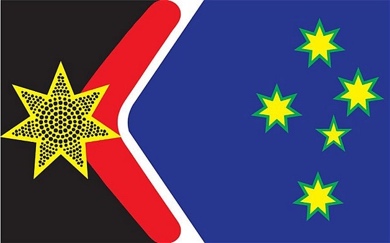 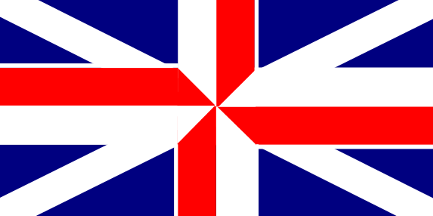 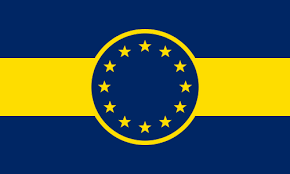 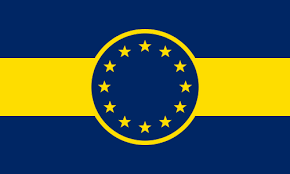 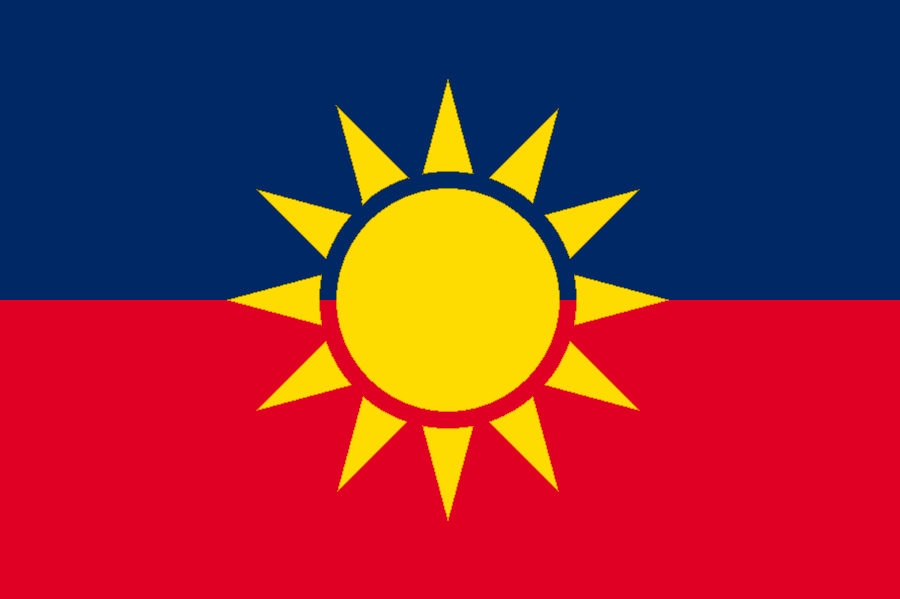 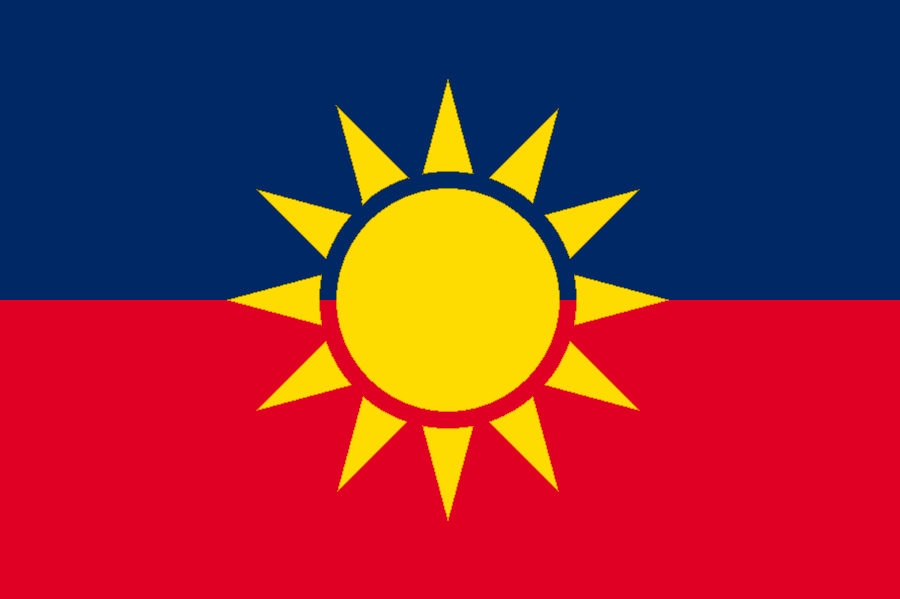 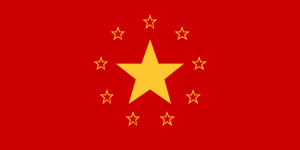 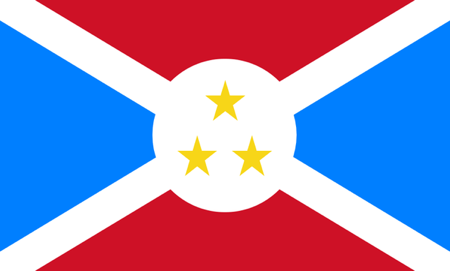 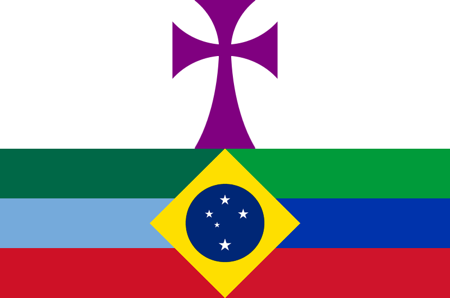 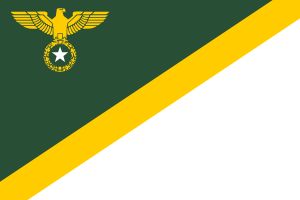 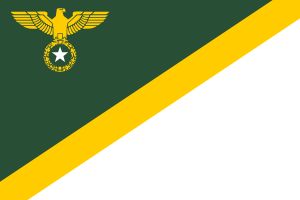 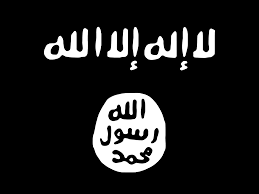 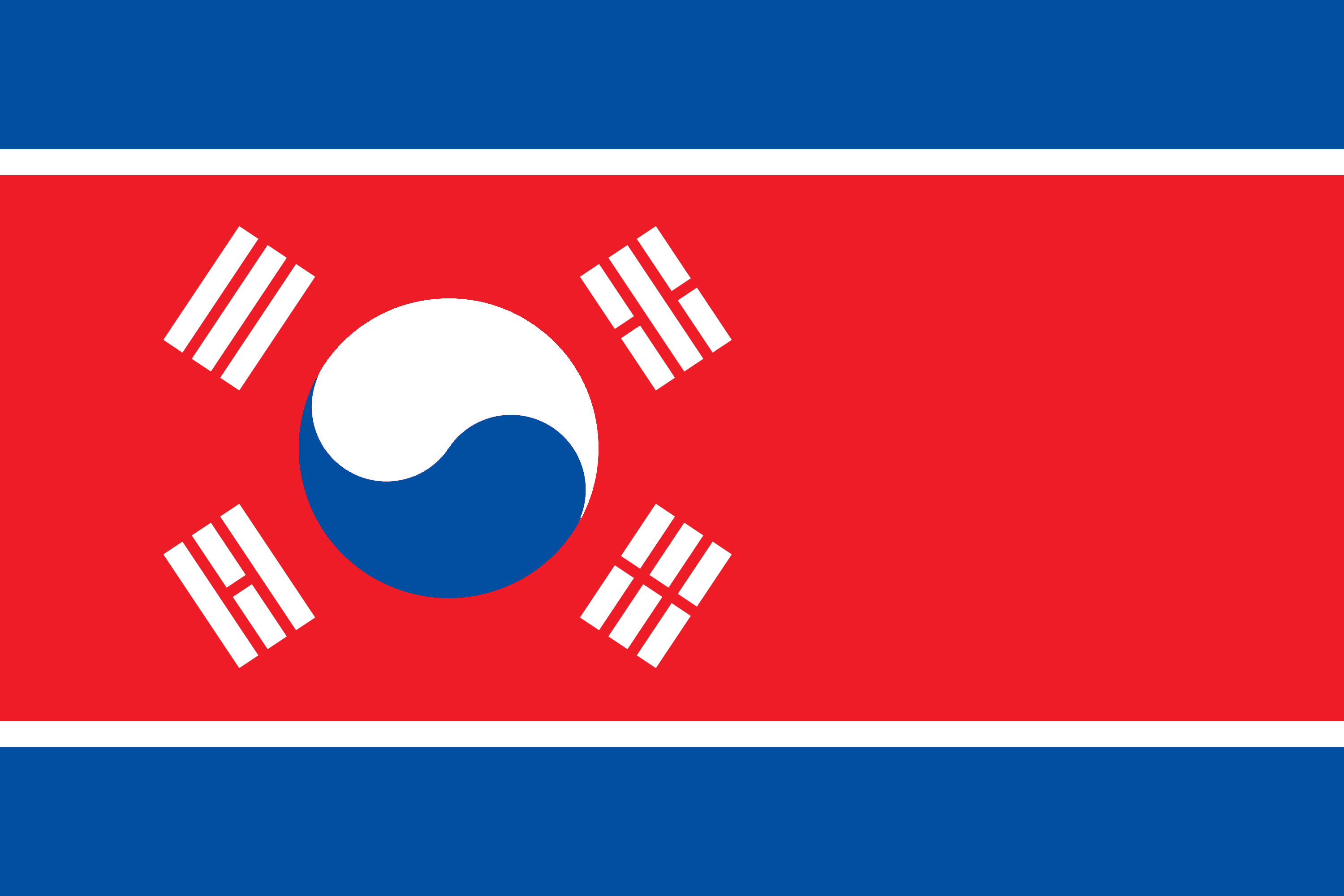 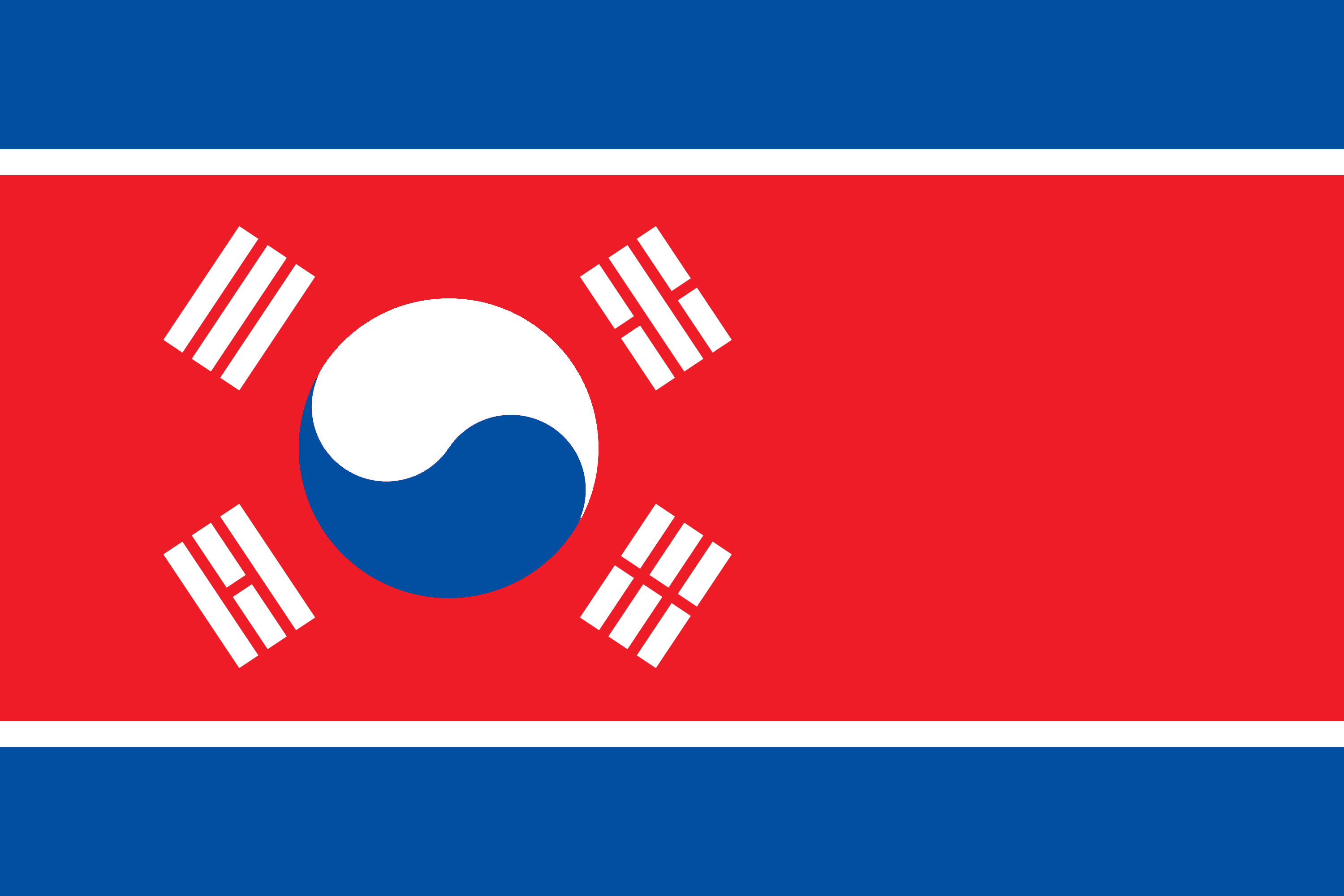 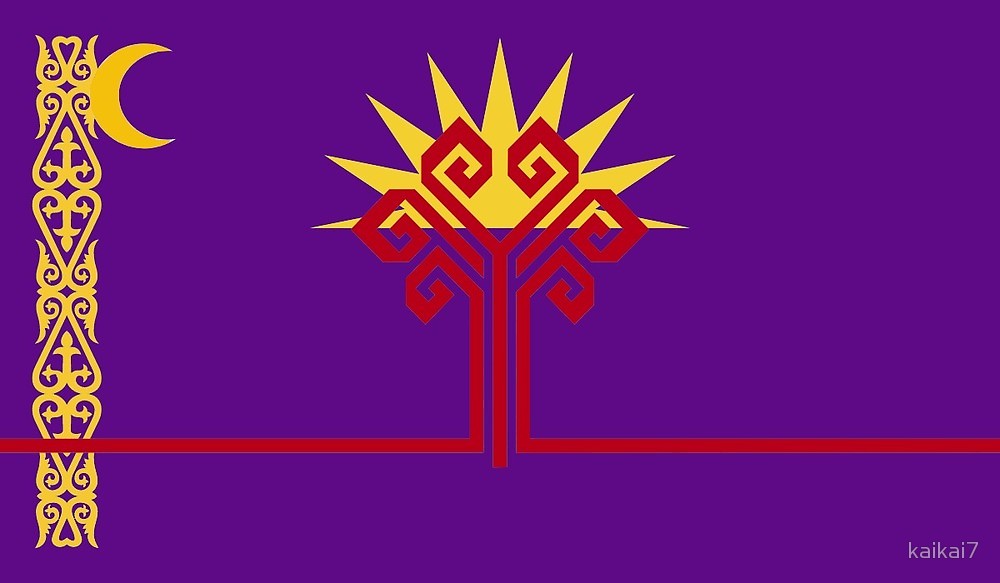 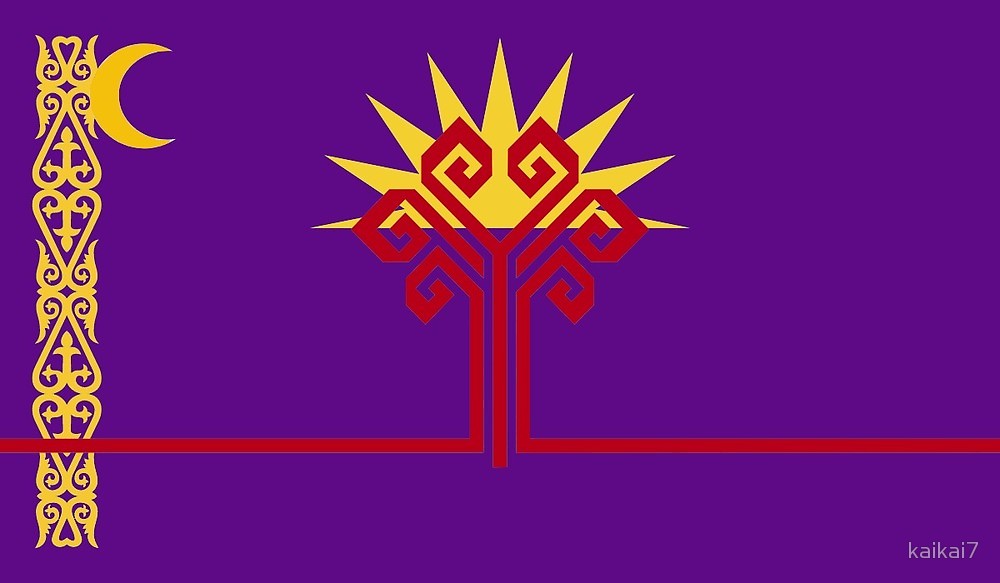 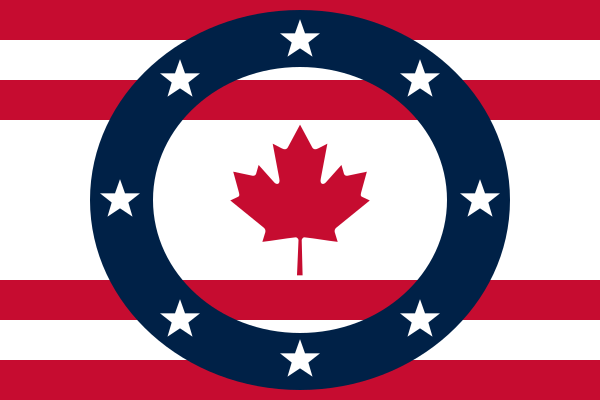 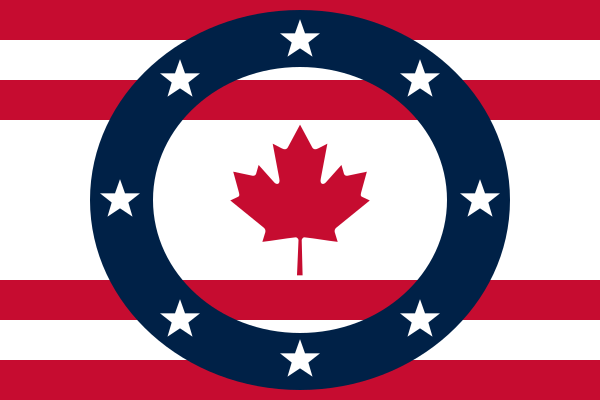 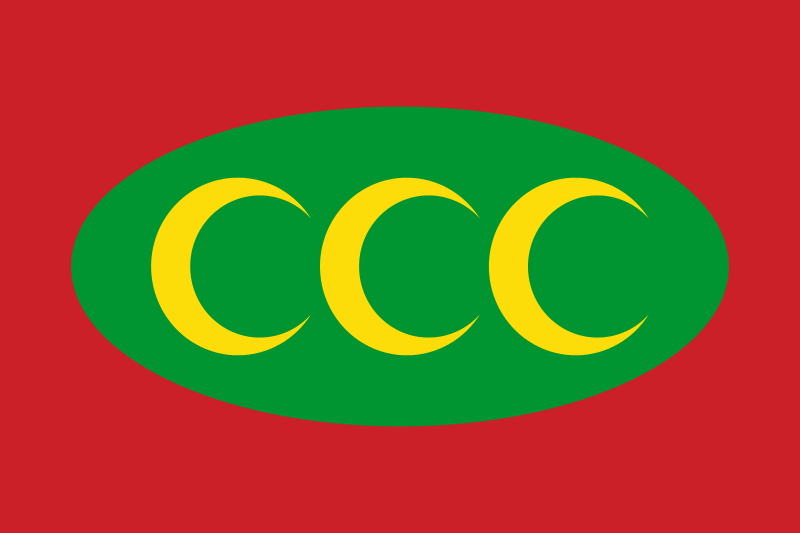 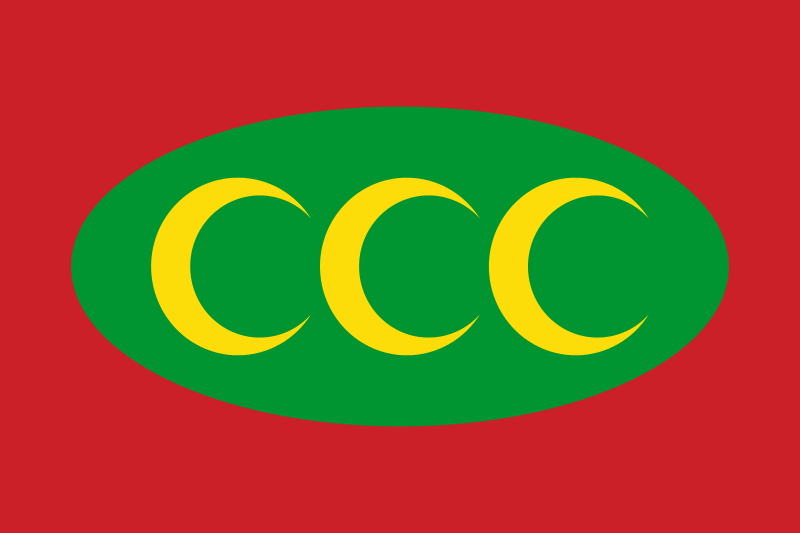 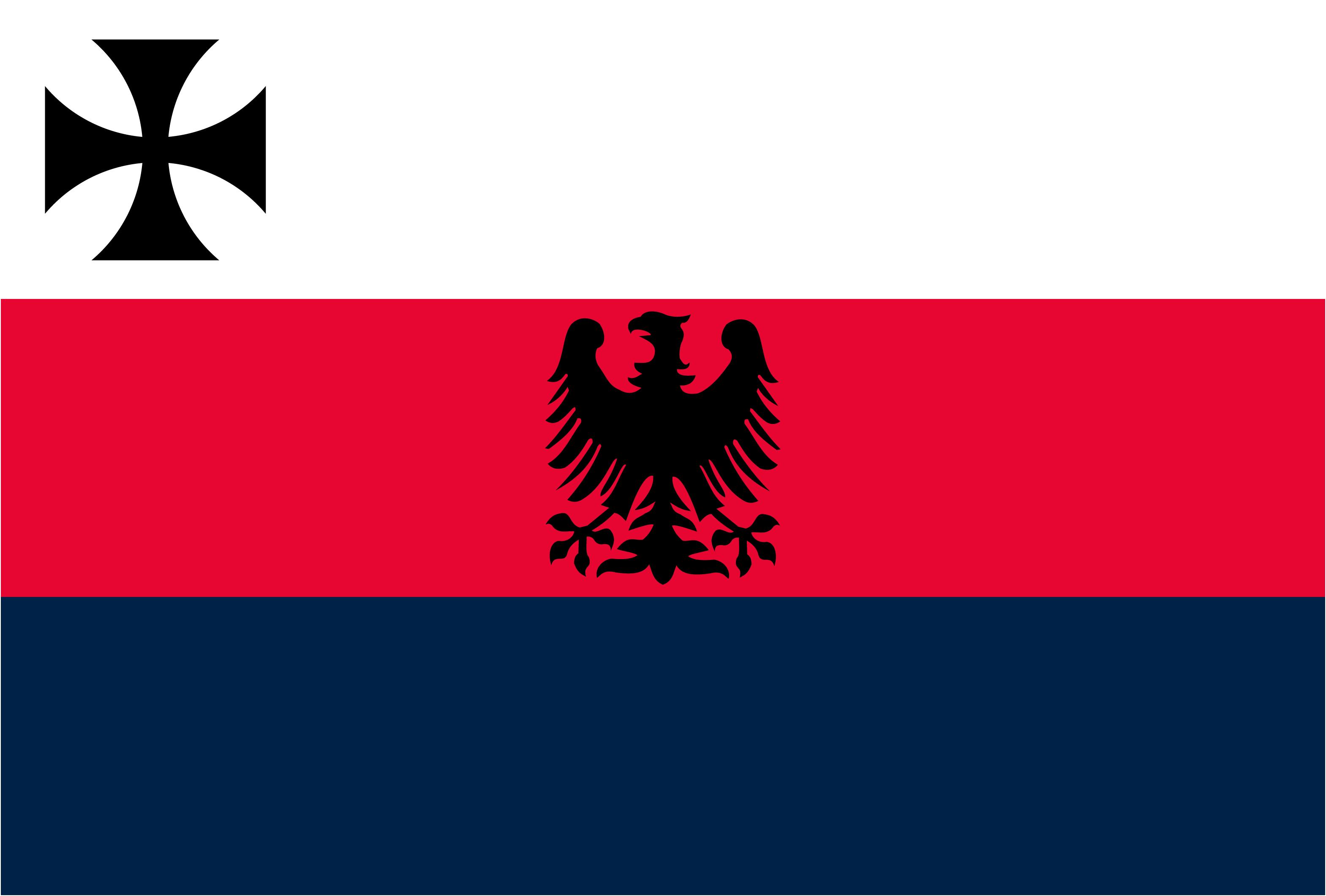 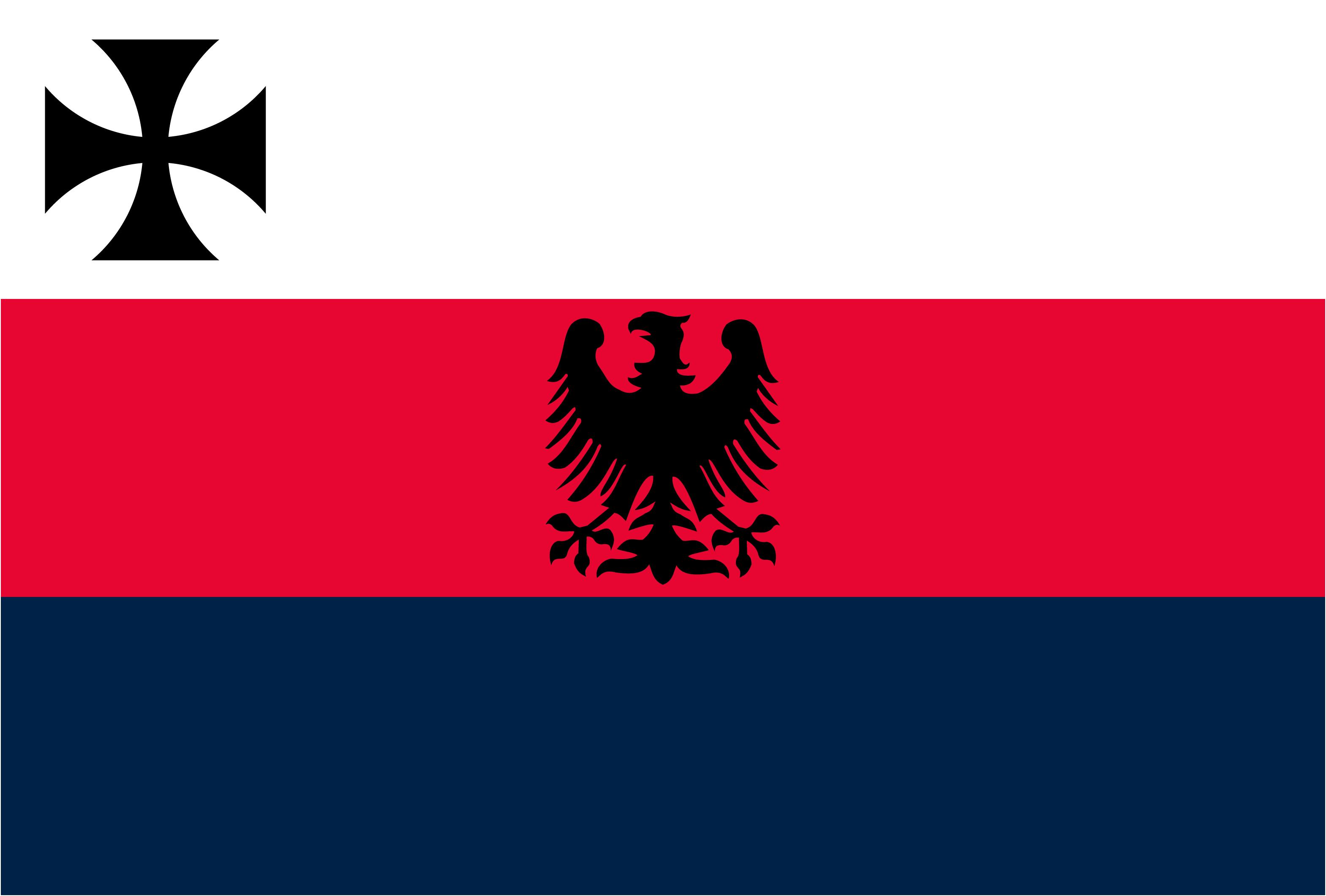 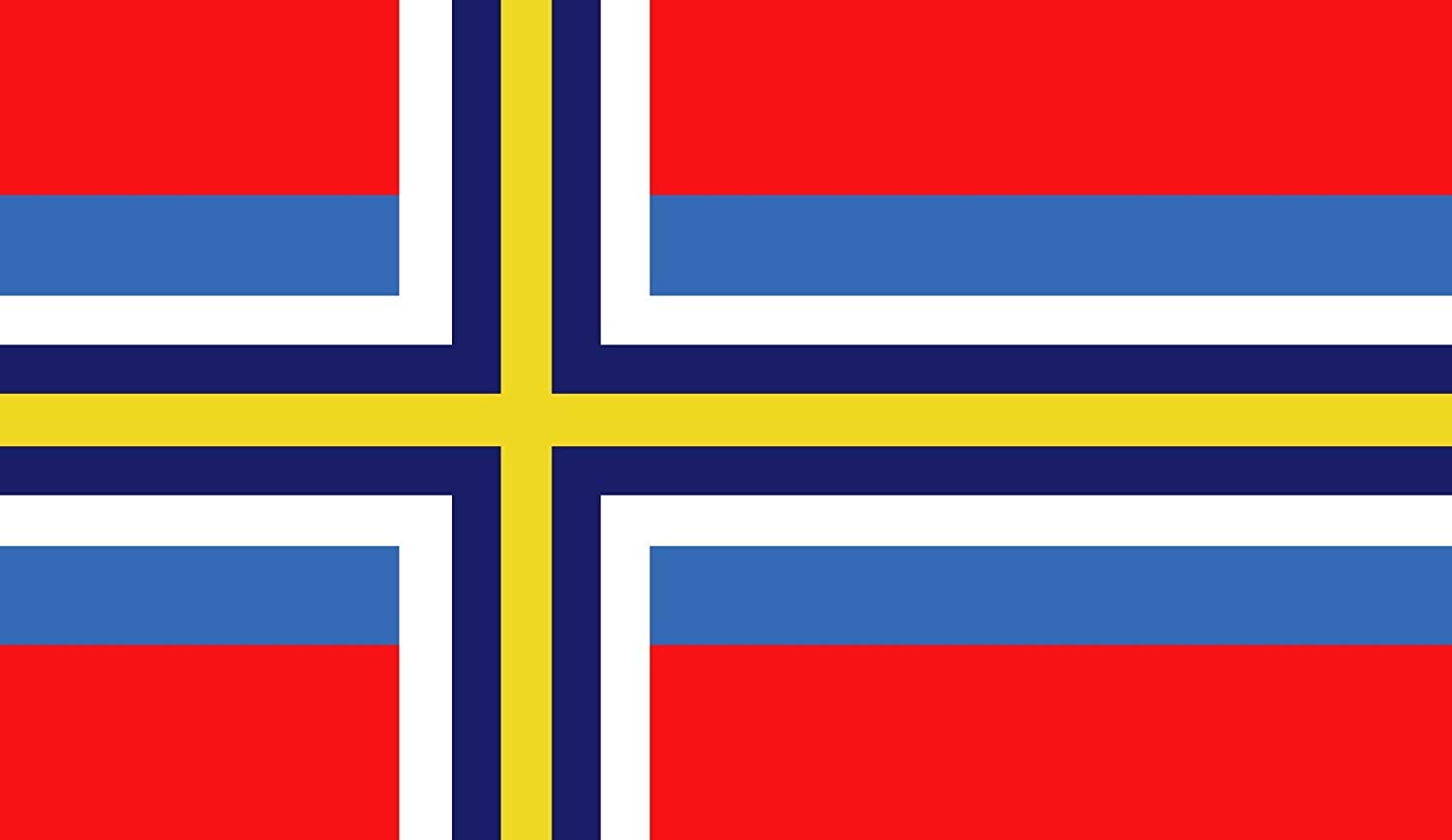 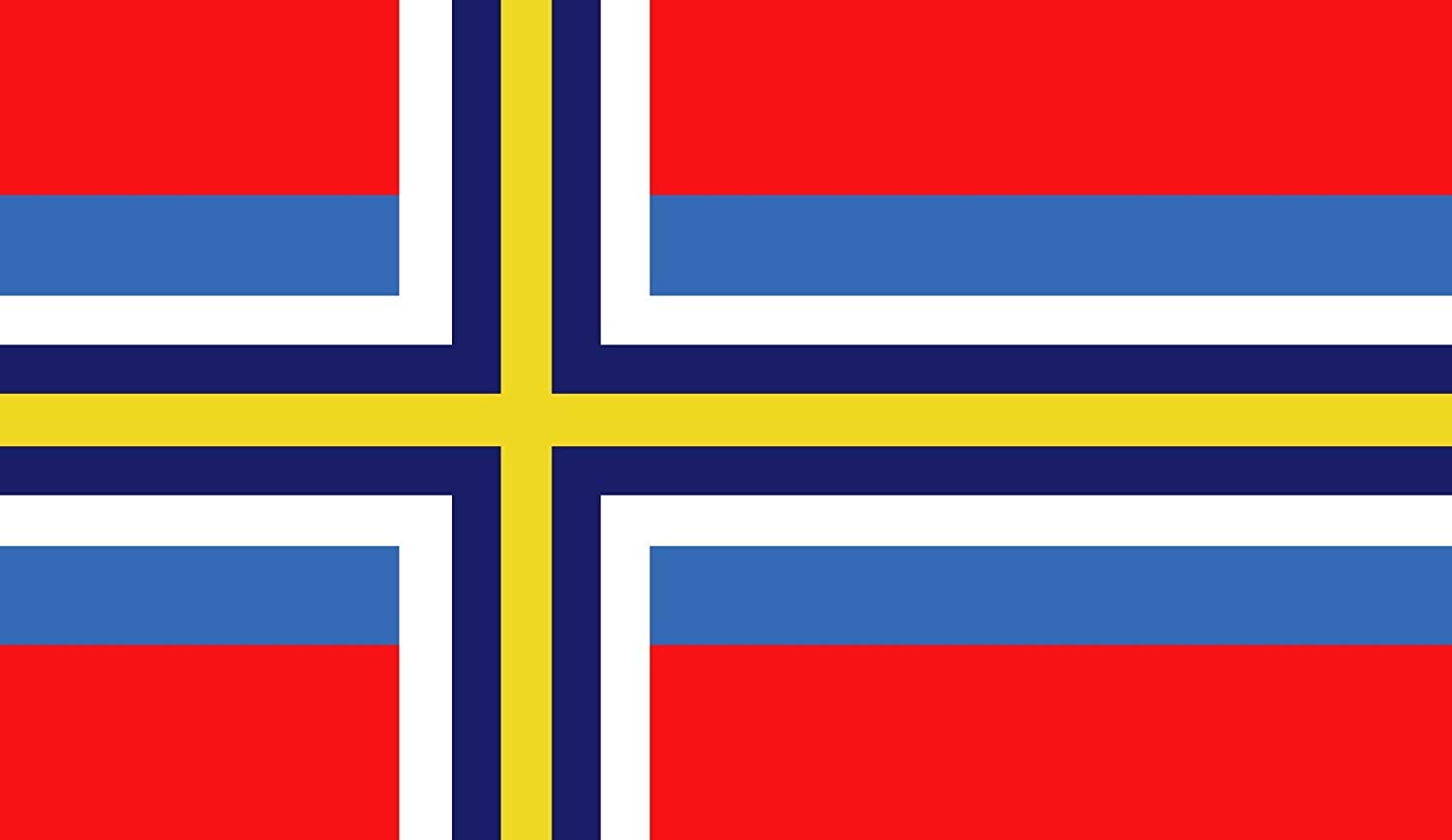 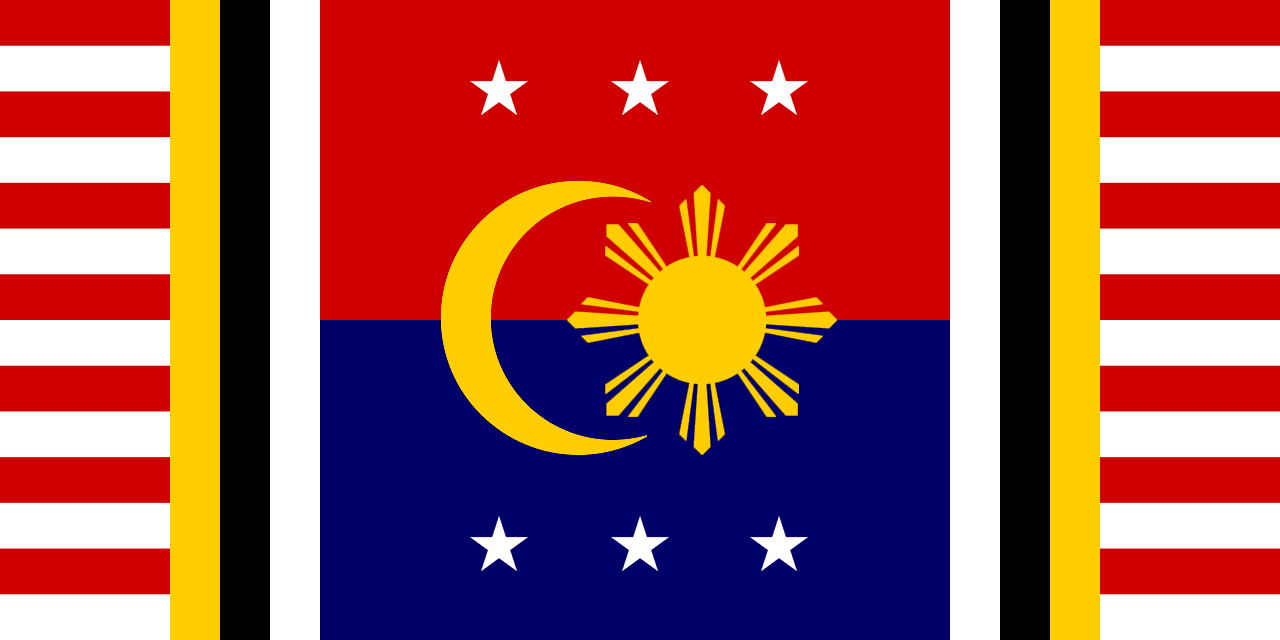 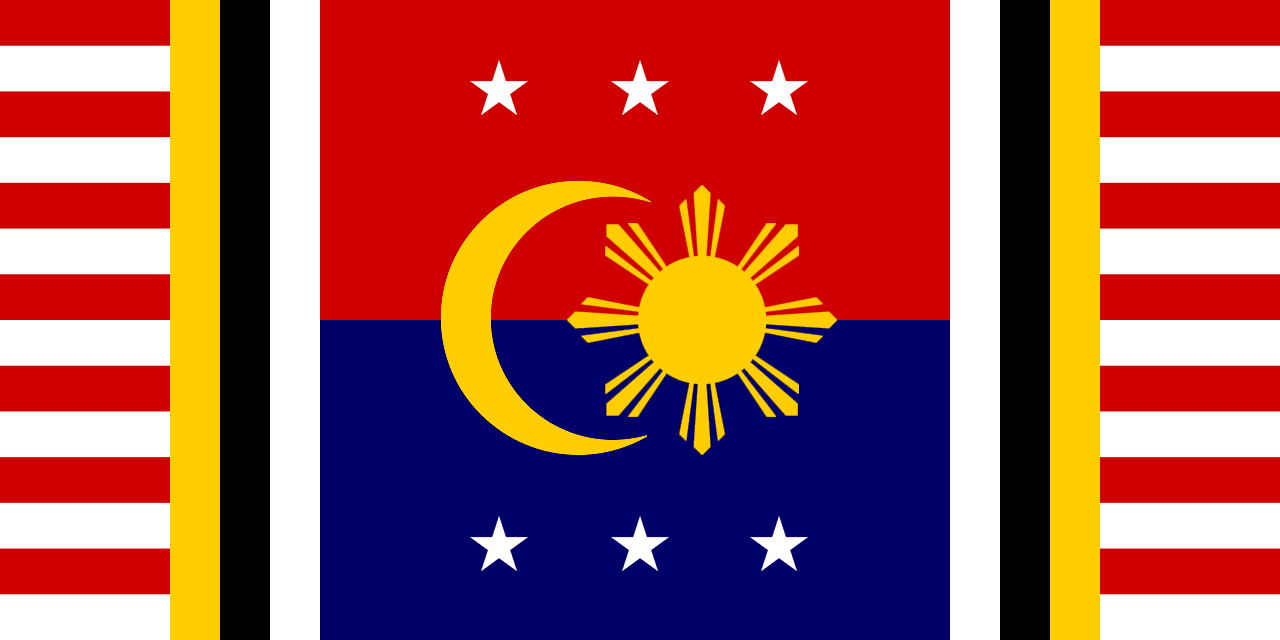 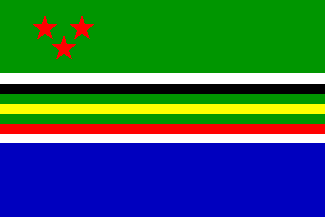 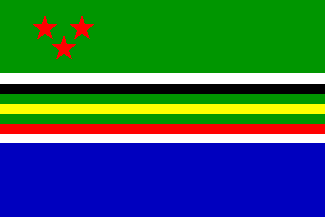 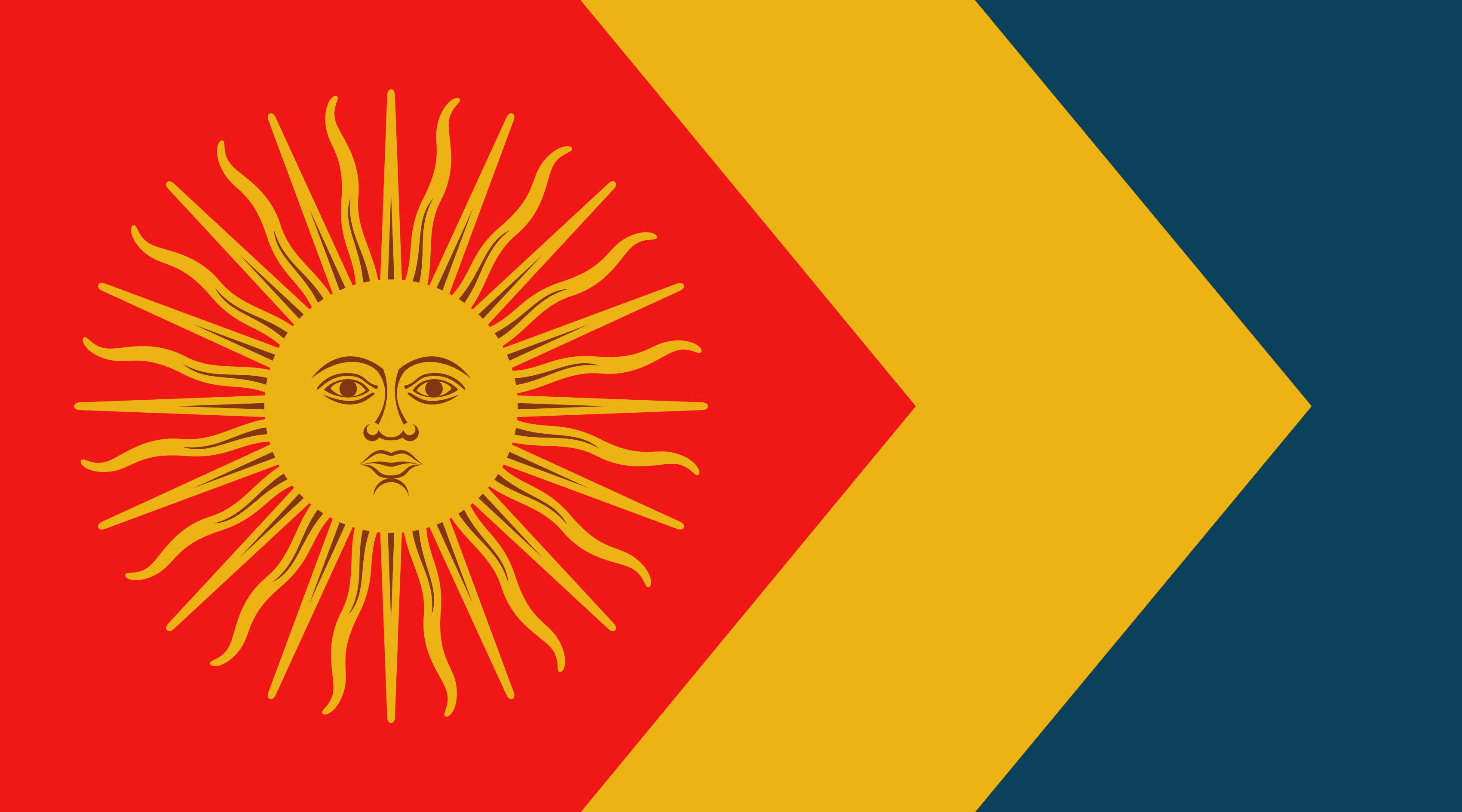 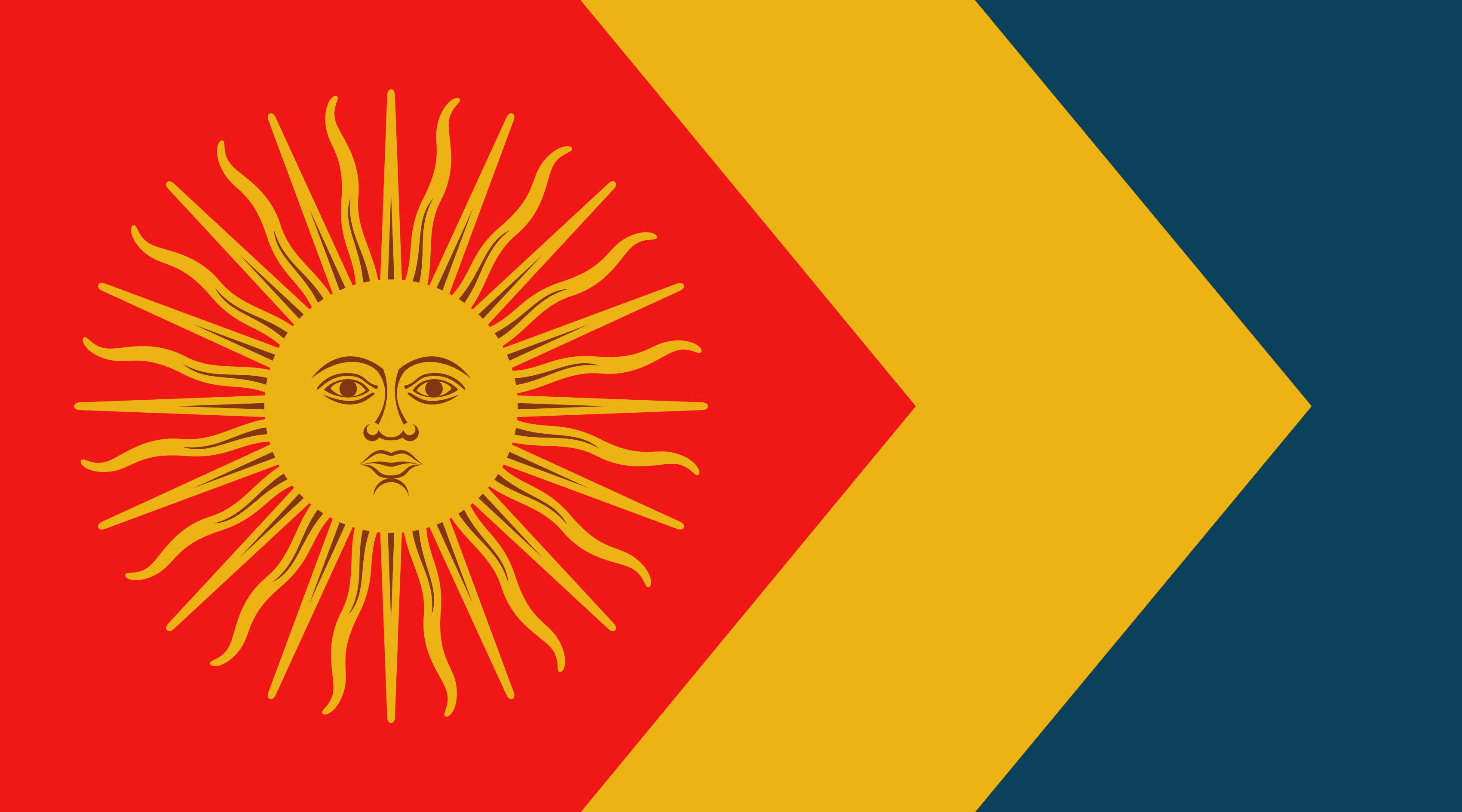 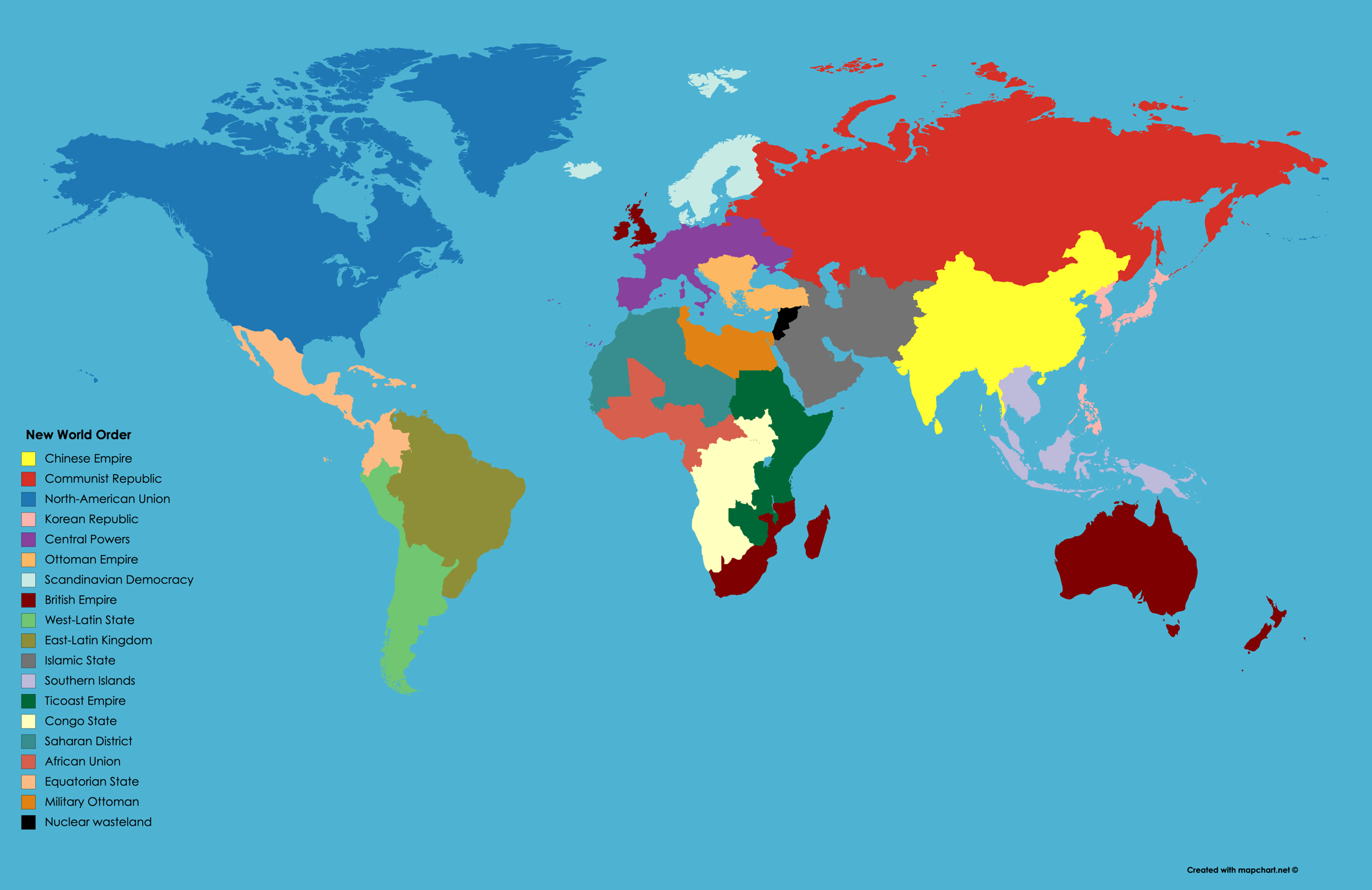 Useful resources:https://www.mayerbrown.com/en/perspectives-events/publications/2020/05/one-small-step-for-property-rights-in-outer-space#:~:text=Article%20II%20provides%20that%20outer,or%20by%20any%20other%20means%22.https://www.engadget.com/what-it-will-take-for-humans-to-colonize-the-moon-and-mars-160026478.html?guccounter=1&guce_referrer=aHR0cHM6Ly93d3cuZ29vZ2xlLmNvbS8&guce_referrer_sig=AQAAAJ5KZoGLFXYPvYPZH2ZMP3z1FJy3wRu66P-9kiPjc8UimPi37RD92taa2gJy9tzI-wO2ai379JzZ_PRxmP3_pAxGEJ3J6EpqLaYuB6h7NZBEy5YRLhEnuiMf8KHp3bO--mfE0C141Nap2CIYLKzpTFb5sOzOhhoeDNVqp4sxi1qKhttps://www.talksonlaw.com/briefs/who-owns-the-moonhttps://www.nasa.gov/centers/hq/library/find/bibliographies/space_colonizationhttps://www.procon.org/headlines/space-colonization-top-3-pros-and-cons/Good luck on your research!